AnguillaAnguillaAnguillaAnguillaMarch 2027March 2027March 2027March 2027SundayMondayTuesdayWednesdayThursdayFridaySaturday123456James Ronald Webster Day789101112131415161718192021222324252627Good Friday28293031Easter SundayEaster MondayNOTES: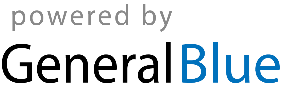 